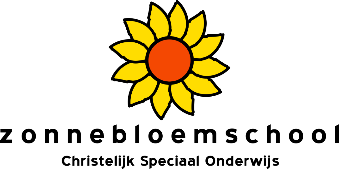 JAARVERSLAG MR 2021-2022Inleiding Voor u ligt het jaarverslag van de medezeggenschapsraad (MR) van de Zonnebloemschool over het schooljaar 2021-2022.  In dit jaarverslag beschrijft de MR in hoofdlijnen waar zij zich het afgelopen schooljaar mee bezig heeft gehouden. Het verslag heeft tot doel om de achterban – ouders en personeel – te informeren over de activiteiten van de MR die in het afgelopen schooljaar hebben plaatsgevonden. Wat doet de MR? Iedere school in Nederland heeft verplicht een MR. Dat is vastgelegd in de Wet Medezeggenschap op Scholen (WMS). Een MR bestaat uit een afvaardiging van het personeel en een afvaardiging van de ouders. De MR overlegt met de directie van de school over belangrijke schoolzaken, zoals bijvoorbeeld het formatieplan, nieuwe beleidsvoornemens, verbeteringen en vernieuwingen in het onderwijs. De wet schrijft precies voor op welke gebieden de directie van een school de MR om advies en instemming moet vragen. In het geval van advies mag de MR alleen haar mening geven. Instemming betekent dat een voorgenomen besluit van de directie pas uitgevoerd mag worden ná instemming van de MR. De directie heeft instemming van de MR nodig op een aantal zaken, zoals bijvoorbeeld het schoolplan, het formatieplan, regels op het gebied van veiligheid en gezondheid en welzijn (Arbo). Naast de formele bevoegdheden van de MR, is zij tevens een klankbord voor de directie en een kanaal voor ouders met vragen of opmerkingen.Samenstelling MR De MR bestaat uit een personeels- en een oudergeleding. Ieder lid wordt voor een periode van 4 jaar gekozen. De MR van de Zonnebloemschool bestaat uit 8 leden: 4 personeelsleden en 4 ouders. Alle leden zijn aan het eind van de periode nog een keer herkiesbaar.Personeel								Zitting tot:Ankie Kuipers (voorzitter ) *  					September 2025Iris Blaak (secretaris) * 						Januari 2024Jacolien Postma *						Januari 2024		Nelleke Verhage *						September 2025Ouders		Arjan Pijnaker *						Juli 2024Monique Wezenberg						Juli 2024Anita Kramer 							Juli 2022		Albert de Haan						Juli 2022* tweede periode à niet meer herkiesbaar			Vergaderingen De MR van de Zonnebloemschool vergadert 5 keer per jaar. Alle vergaderingen zijn wettelijk gezien openbaar, tenzij de MR besluit dat (een deel van) de vergadering besloten is. De leden kunnen hiertoe besluiten als er bijvoorbeeld zaken besproken zullen worden die personen betreffen. Alle vergaderingen in het afgelopen schooljaar waren openbaar. De agenda van de MR vergadering kent een aantal vaste onderwerpen. Daarnaast worden actuele ontwikkelingen op onze school op de agenda gezet. Gedurende het schooljaar zijn er verder jaarlijks terugkerende onderwerpen waarvoor de MR haar instemming moet geven, zoals de begroting, de formatie, het schoolplan, het scholingsplan en de schoolgids. De MR-vergadering start altijd met een vooroverleg met de directeur waarin de MR op de hoogte wordt gehouden van de actuele zaken binnen de school. Aansluitend vindt de het resterende deel van de vergadering plaats. Overzicht vergaderdata: Woensdag 29 september 2021Woensdag 1 december 2021 Woensdag 9 februari 2022Woensdag 13 april 2022 Woensdag 12 juni 2022 (samen met bestuur)De notulen van de MR vergaderingen zijn voor iedere leerkracht en ouder beschikbaar. Het personeel ontvangt de notulen van de vergadering digitaal van de secretaris. De ouders van de school kunnen de notulen op verzoek bekijken. Onderwerpen en werkzaamheden MR CoronaSinds de coronacrisis is dit een onderwerp waar we ons nog steeds mee bezig houden. Een nieuwe situatie voor iedereen waar een ieder op heeft moeten anticiperen. We blijven hierover in gesprek over onze ervaringen. Op school maken we nog gebruik van de ontsmettingspompen en wordt er veelvuldig getest. Ook worden er wekelijks testen meegegeven aan de leerlingen. De MR vindt het belangrijk dat de regels die opgelegd zijn vanuit de overheid op school, dus op alle locaties, nageleefd worden. We moeten hierin een goed voorbeeld geven en er hoort geen verschil te zijn op de verschillende locaties. Huisvesting SO en VSO De plannen voor een SO-locatie op Urk beginnen steeds meer vorm te krijgen. De locatie moet nog gebouwd worden. Ook zijn meerdere gesprekken gaande over een Campus in Emmeloord waar V(S)O-scholen samen onder 1 dak kunnen zitten. Het gebouw waar de Boni inzit en dan vrijkomt zou een locatie voor het SO kunnen zijn. Er is in een werkgroep, met afgevaardigden vanuit de Zonnebloemschool en de Optimist, met Yvonne Ketelaars van HEVO een traject geweest waaruit het Plan van Eisen is geschreven. Deze is naar de gemeente gegaan. Ambulante BegeleidingDe collega die de ambulante begeleiding verzorgd, gaat met pensioen. Met de MR is besproken hoe deze vacature in de toekomst ingevuld moet gaan worden. Jubilarissen/ pensioenVanuit directie is de vraag aan de MR gesteld of er een duidelijk afspraak moet komen voor jubilarissen. Wordt er een feest gegeven of wordt het kleinschalig gevierd. Het ene kost meer dan het andere en wat doe je daarmee? De MR is van mening dat de desbetreffende collega’s hierin zelf een keuze moeten maken. De bedragen die hiermee gemoeid gaan, vinden we lastig in te schatten en is iets waar het MT beter zicht op heeft.TaxizakenDit is een onderwerp waar de MR zich niet meer mee bezig houdt. Dit is iets tussen ouders, het taxibedrijf en de gemeente.SchoolkampSchoolkamp is een item wat het hele jaar aan bod is gekomen. Ten eerste vanwege alle onrust die er heerst rondom corona vraagt de MR zich af of skikamp dit schooljaar door moet gaan. Vanuit de MR zijn er veel vragen en zijn de meningen verdeeld. Ook rondom het zomerkamp zijn vraagtekens. Hoe voelt kamp voor leerlingen, ouders en personeel? Durf je als school zijnde het risico te nemen om te boeken met ongunstige annuleringsvoorwaarden? Wie draait er dan voor de eventuele kosten op? Allemaal vragen die meespelen. De MR heeft hun mening aan het MT doorgegeven. Uiteindelijk heeft het zomerkamp toch door kunnen gaan en is de vraag gekomen om het kampgeld te verhogen. Dit i.v.m. de stijgende kosten van locaties, uitjes en boodschappen. De MR is hiermee akkoord gegaan.Financiën schoolkampVanuit de overheid is er nu gesteld dat kambijdragen niet verplicht mogen worden en dat het een vrijwillige bijdrage dient te zijn. De MR vraagt zich af of er dan betaald gaat worden en of de school hierbij in gaat schieten. Dit is iets wat de praktijk moet uitwijzen en de uitkomsten zullen gedeeld worden met de MR.InspectieDe inspectie is einde van het schooljaar op schoolbezoek geweest en wilde ook een gesprek met een afvaardiging van de MR. Dit heeft in juni plaatsgevonden. ExamenreglementLeerlingen die onderwijs volgend in het arbeidsgerichte- of dagbestedings-uitstroomprofiel hebben het recht om hun schoolloopbaan af te ronden met een schooldiploma. Er is een concept van het reglement gemaakt en de MR heeft hiernaar mogen kijken. De MR is enthousiast over deze ontwikkelingen.Douchen na gymVanuit de Plantage komt de vraag aan de oudergeleding van de MR of er gedoucht moet worden na gym. Ouders vinden dat dit erbij hoort, zeker in de puberleeftijd. Er waren gezamenlijke douches, maar dit werd als onprettig ervaren door de leerlingen. Daarom worden er nu aparte douches gemaakt zodat de leerlingen in privacy kunnen douchen.Gezonde levensstijlDe oudergeleding van de MR vraagt zich af of er ook wat aan de gezonde levensstijl gedaan kan worden. Mede door de corona wordt er minder bewogen en anders gegeten. Binnen de MR wordt erover nagedacht hoe hier vorm aan gegeven kan worden.NPO-geldenDe MR wordt gevraagd om mee te denken aan de inzet van de NPO-gelden. De MR is van mening dat het hele team hierover moet nadenken.  Zelf denkt de MR aan lessen over een gezonde levensstijl, aanschaf goede schoolfietsen, extra SEO-afnames en extra aandacht voor het leesonderwijs op het Esveld (voor diegene bij wie het nodig is). Op het Esveld worden er vanuit de NPO-gelden ook rijlessen aangeboden aan leerlingen die hieraan toe zijn en dit aankunnen. Een eigen bijdrage hiervoor zou de oudergeleding wel zo eerlijk vinden, omdat dit een kostenpost is die iedereen wel vergoed wil krijgen. Financiële analyse werkkostenregeling/ cafetariaregelingDe MR heeft inspraak in de cafetariaregeling. Deze regeling is voordelig voor werkgever en werknemers, denk bv aan het fietsplan, korting bij een sportabonnement etc. Wij hebben wederom mogen meedenken aan de invulling ervan. Actie MRDe MR vindt het weer tijd worden voor een actie en heeft nagedacht wat hiervoor geschikt is. Uiteindelijk is er gekozen voor een stappenteller voor de VSO-leerlingen en een katoenen tas voor de SO-leerlingen waar de trotsmap in kan. Deze worden voor de kerstvakantie in 2022 meegegeven. WMK-ECWij volgen de ontwikkelingen van de WMK-EC werkgroep (Werken met Kwaliteit voor Expertisecentra). Zij waarborgen de kwaliteit van het onderwijs binnen onze school.SollicitatiecommissieGezien de stijging van het leerlingaantal en de veranderende populatie blijft het noodzakelijk om extra personeel aan te nemen. Vanuit de MR zit een afgevaardigde in de sollicitatiecommissie en zijn er diverse gesprekken gevoerd met diverse sollicitanten. Er zijn uiteindelijk meerdere nieuwe personeelsleden aangesteld. ParroDe school is overgestapt op de Parro-app. Dit wordt geëvalueerd binnen de MR. Ouders en personeel zijn tevreden over de app en deze wordt veelvuldig gebruikt. Verandering MT-organisatieDit plan is aan de MR voorgelegd en wij zijn akkoord gegaan. Er staan voor de MR geen verrassende nieuwe dingen in. Vaste terugkerende onderwerpenOnderstaande onderwerpen zijn jaarlijks terugkerende onderwerpen en staan op vaste momenten op de agenda. Info locaties, ingekomen post + lief en leedAmbitieplanOrganisatiemodel MRJaarverslag MRNascholingsplanSociale mediaWerkgroepen Jaarrekening(Bestuurs)formatieplanDe agenda is een week voorafgaand aan de op te vragen bij de secretaris van de MR. Als u een vergadering wilt bijwonen dan kan dat uiteraard. Laat het ons dan vooraf even weten via mr@zonnebloemschool.nlNamens de medezeggenschapsraad,Ankie Kuipers, voorzitter